                                         How to save the rainforest 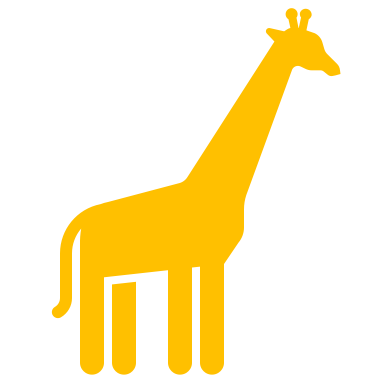 Support the grassroots .Teach others about the environment .We need the rainforest to protect and produce oxygen .We need to save the rainforest to help us breathe and carbon cycle.The rainforest is important for something called lungs .Plant more trees .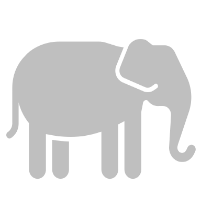 Establish parks to protect rainforest and wildlife                  Where Animals liveEmergent layer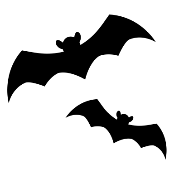 Butterflies BatsBirdsHarpy eaglesCanopy layer Sloths 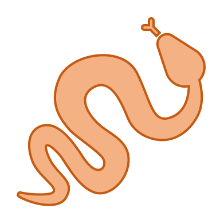 BatsTree frogsHummingbird SnakesUnderstory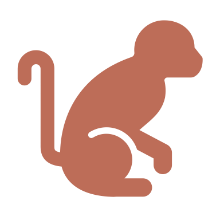 BatsMonkeysLizardsJaguarsInsectsThe forest floor Elephant 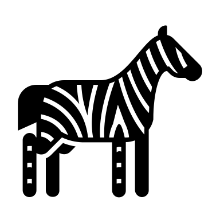 Jaguars TapirMongoose Southern cassowary OkapiArmadillos GorillaTiger Leprechaun LeopardToucans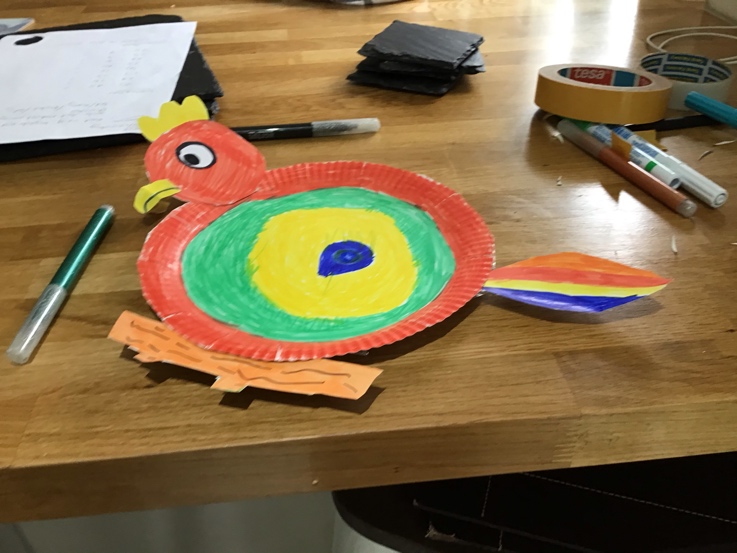 Wolves Foxes KolaMonkeys FrogsRaccoon ZebrasSnakes Butterfly Insects. TribesThere are 77  types of tribes.Brazil claims to have most of world’s unconnected people estimating as many as 77 tribes.The Cherokee Indians are 200 years old .A tribe is short for tribal.Temperature The temperature in the rainforest is 32 degrees C.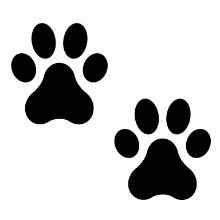 Task 2 - Glossary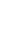                                   Flowers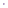 Emergent layer 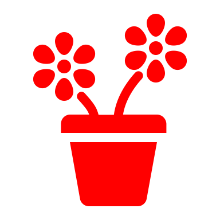 KapokBrazil nut treeCanopy  None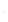 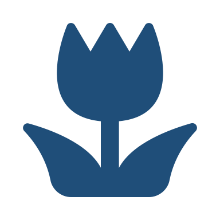 Under story NoneForest floor 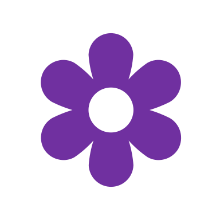 Bromeliads OrchidsAçai palmsCarnauba palm RattanWalking palmWater Lille’sRubber treeEmergent layer The emergent layer is where all the birds live.Canopy The canopy is very dark because the trees are blocking the sun light. Forest floor The forest floor is where the zoo animals live.UnderstoryThis is where the monkeys live.TigerTigers are orange with black stripes.Elephant Elephants are nearly extinct.Brazil nut treeA Brazil nut tree is very tall
Kola Kolas are grey with a very long fluffy tailMonkey Monkeys are brown with long tails they are like lemlur .ToucanA toucan is a type of bird.Jaguars Jaguars are like tigers.WolfWolves are big scary animals FrogFrogs are green they live in ponds they sit on water Lille’s .